МУНИЦИПАЛЬНЫЙ СОВЕТВНУТРИГОРОДСКОГО МУНИЦИПАЛЬНОГО ОБРАЗОВАНИЯГОРОДА ФЕДЕРАЛЬНОГО ЗНАЧЕНИЯ САНКТ – ПЕТЕРБУРГАМУНИЦИПАЛЬНЫЙ ОКРУГ СОСНОВАЯ ПОЛЯНА_____________________________________________________________198264, Санкт-Петербург, ул. Пограничника Гарькавого, дом 22, корп. 3РЕШЕНИЕот __.__.____ г.  № ___О признании утратившим силу Решения Муниципального Совета МО Сосновая Поляна от 18.05.2022 г. № 96 Об утверждении изменений и дополнений в Устав внутригородского муниципального образования города федерального значения Санкт-Петербурга муниципальный округ Сосновая Поляна В связи с приведением Устава внутригородского муниципального образования города федерального значения Санкт-Петербурга муниципальный округ Сосновая Поляна в соответствие с действующим законодательством, Муниципальный Совет решил:1. Признать утратившим силу Решение Муниципального Совета внутригородского муниципального образования города федерального значения Санкт-Петербурга муниципальный округ Сосновая Поляна от 18.05.2022 г. № 96 Об утверждении изменений и дополнений в Устав внутригородского муниципального образования города федерального значения Санкт-Петербурга муниципальный округ Сосновая Поляна.2. Разместить настоящее Решение на официальном сайте внутригородского муниципального образования города федерального значения Санкт-Петербурга муниципальный округ Сосновая Поляна: vmo39.spb.ru и официально опубликовать в печатном издании внутригородского муниципального образования города федерального значения Санкт-Петербурга муниципальный округ Сосновая Поляна – газете «ВЕСТИ СОСНОВОЙ ПОЛЯНЫ».3. Контроль за исполнением настоящего Решения возложить на Главу муниципального образования, исполняющего полномочия председателя Муниципального Совета МО Сосновая Поляна.4.  Решение вступает в силу с момента принятия.Глава муниципального образования,исполняющий полномочия председателя Муниципального Совета МО Сосновая Поляна			           С.Ю. Давыдова6созыв2019-2024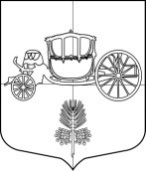 